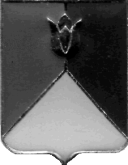 РОССИЙСКАЯ ФЕДЕРАЦИЯАДМИНИСТРАЦИЯ КУНАШАКСКОГОМУНИЦИПАЛЬНОГО РАЙОНАЧЕЛЯБИНСКОЙ ОБЛАСТИул. Ленина, 103, Кунашак, Кунашакский район, Челябинская область 456730, Российская Федерация,телефон(35148) 2-82-75, факс 2-82-75, электронный адрес: kunashak@gov74.ruИНФОРМАЦИЯо рассмотрении обращений граждан за 4 квартал 2020 годаВ Администрацию Кунашакского муниципального района за 4 квартал 2020 года обратились 104 человека, из них:- в  письменной форме - 75- в электронном виде 	- 29Из Администрации Президента Российской Федерации поступило – 8 обращений, Правительства Челябинской области поступило -  14 обращений, Министерства дорожного хозяйства Челябинской области – 3 обращения,Министерства строительства Челябинской области – 3,Министерства социальных отношений Челябинской области – 1,Уполномоченных по правам человека Челябинской области – 4,Из других источников – 13.Непосредственно в Администрацию Кунашакского муниципального района поступило 53 обращения.В основном вопросы, содержащиеся в обращениях, распределились по следующим тематическим разделам: - «Жилищно-коммунальная сфера» - 29 (коммунальное хозяйство, обеспечение жильем, государственный, муниципальный, частный жилищный фонд, оплата содержания и ремонта жилья):- водоснабжение поселений – 5 (4,8% от общего числа поступивших обращений ),- улучшение жилищных условий – 20 (19,2% от общего числа поступивших обращений ),          - энергоснабжение поселений - 2          - ветхое жилье – 2 - «Социальная политика» - 10 (социальное обеспечение, здравоохранение, образование):-оказание материальной помощи – 6 (2,8% от общего числа поступивших обращений ),          - образование – 2          - здравоохранение – 1- другие вопросы - 1          - «Экономика» - 38 (природные ресурсы и охрана окружающей среды,  градостроительство и архитектура, газификация, ремонт дорог, сельское хозяйство, транспорт, связь):          - ремонт дорог	- 17 (16,3% от общего числа обращений),- газификация населенных пунктов – 11 (10,5% от общего числа обращений),	- благоустройство территорий	- 4          - экология - 4          - Землеустройство - 2 (выделение земельных участков).По итогам рассмотрения обращений граждан  раньше установленного срока (менее 30 дней) с момента регистрации рассмотрено 81 обращение, что составляет 78 % от общего числа поступивших обращений.Обращений граждан по вопросам коррупционных проявлений за 4 квартал 2020 год не поступало.По предоставлению муниципальных услуг обратились 347 человек.Предоставленные услуги: - Управлением земельных и имущественных отношений – 96 (аренда земельного участка, внести изменения в договор аренды земельного участка, оформление земельного участка в собственность, признание жилого     помещения непригодным (пригодным) для проживания,- Управлением ЖКХ, строительства и энергообеспечения – 53 (принятие на учет в качестве нуждающихся в жилых помещениях,  сохранение права состоять на учете в качестве нуждающихся в улучшении жилищных    условий, выдача свидетельства о праве на получение социальной выплаты на    приобретение жилого помещения по программе «Молодая семья»),- Отделом архитектуры и градостроительства – 189 (уведомления о планируемом    строительстве ИЖД , об изменении в строительстве ИЖД, об окончании строительства ИЖД , выдача градостроительного плана, уведомления о сносе ИЖД),- Управлением социальной защиты населения – 9 (оказание единовременного социального пособия).Мероприятия по совершенствованию работы:- размещение материалов на сайте администрации района,- обновление материалов на стенде администрации района.Применяется мера по информированию населения через СМИ о работе «горячих линий», графике приема граждан Главой Кунашакского муниципального района и заместителями Главы Кунашакского муниципального района.Применяется система электронного мониторинга организации работы с обращениями граждан, действует «горячая линия» для приема информации о фактах коррупции в администрации Кунашакского муниципального района, на официальном сайте в разделе обращения есть необходимая информация для отправки обращения через Интернет.Для снижения активности населения по вопросам, вызвавшим социальный резонанс, реализуются федеральные, областные и муниципальные программы, на постоянной основе разъясняются гражданам порядок рассмотрения обращений.